EBA actualiza el mapeo entre los estándares de divulgación para aumentar la eficiencia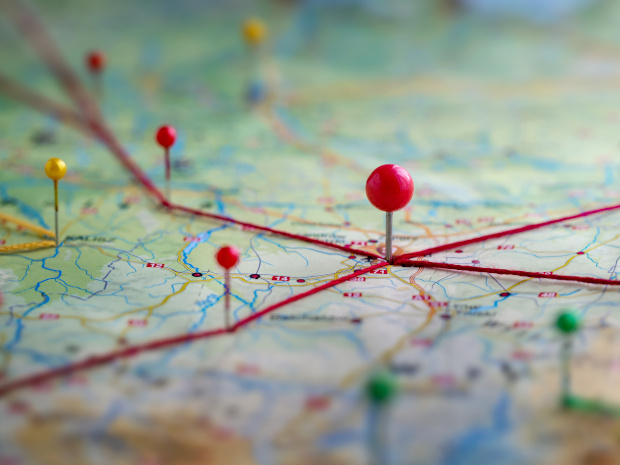 Publicado el junio 3, 2022 por EditorLa Autoridad Bancaria Europea (ABE) ha publicado un mapeo actualizado entre sus dos requisitos clave de información, destinado a "mejorar la rentabilidad de los bancos y mejorar la coherencia de los datos entre la divulgación pública y la información supervisora". Las últimas enmiendas abordan en gran medida las cuestiones planteadas por las autoridades nacionales competentes y la industria.La cartografía actualizada se aplica al marco de presentación de informes 3.0 de la ABE, utilizado para la presentación de informes de supervisión, y a sus Normas Técnicas de Ejecución (STI) sobre la divulgación pública del Pilar 3 de las entidades, que conectan los puntos de datos entre ambos. Su objetivo es ayudar a las entidades a cumplir sus obligaciones de divulgación y forma parte de los esfuerzos de la ABE por hacer que el proceso de presentación de informes sea más eficiente y reducir los costes de cumplimiento.Implementar y mantener este tipo de mapeo es muy valioso para aprovechar al máximo la digitalización, asegurando que los solicitantes solo necesiten recopilar o calcular hechos una vez y puedan implementarlos en divulgaciones según sea necesario. Si bien las divulgaciones de supervisión de la ABE ya se realizan en XBRL, en nuestra opinión, este trabajo ganará una utilidad significativamente mayor cuando las divulgaciones del Pilar 3 también se digitalicen, y mientras tanto aplaudimos el enfoque exhaustivo de la ABE.Lea más aquí.INFORMES CARTOGRÁFICOS BANCARIOS DE LA ABE UE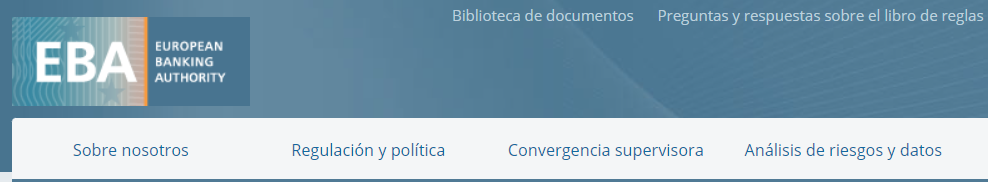 La ABE actualiza la cartografía entre las normas técnicas sobre la divulgación de información del pilar 3 y las normas técnicas sobre informes de supervisión (v3.0)24 mayo 2022El mapeo actualizado tiene como objetivo mejorar la rentabilidad para los bancos y mejorar la coherencia de los datos entre la divulgación de información pública y la presentación de informes de supervisión.La cartografía actualizada ayuda a las entidades a cumplir sus obligaciones de divulgación y responde a las recomendaciones incluidas en el estudio de la ABE sobre el coste del cumplimiento de los requisitos de información supervisora.Las enmiendas abordan principalmente las cuestiones planteadas por las autoridades competentes y la industria.La Autoridad Bancaria Europea (ABE) ha publicado hoy una cartografía actualizada entre los puntos de datos de divulgación cuantitativa y los puntos de datos de información supervisora pertinentes. La cartografía forma parte del objetivo general de la ABE de hacer que el proceso de presentación de informes y divulgación sea más eficiente y menos costoso para los bancos y tiene por objeto facilitar el cumplimiento por parte de las entidades de los requisitos de divulgación y mejorar la coherencia y la calidad de la información divulgada. La cartografía actualizada se aplica al marco de presentación de informes 3.0 y a las Normas Técnicas de Ejecución (STI) sobre la divulgación pública del pilar 3 de las instituciones.DOCUMENTOSHerramienta de mapeoHerramienta de mapeo (seguimiento de cambios)Contactos de prensaFranca Rosa Congiupress@eba.europa.eu | +33 1 86 52 7052 | Seguir @EBA_News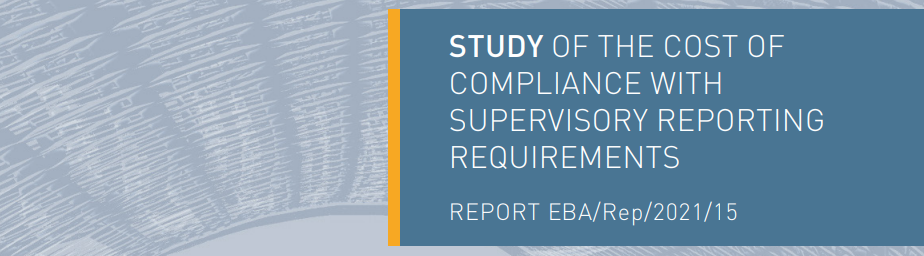 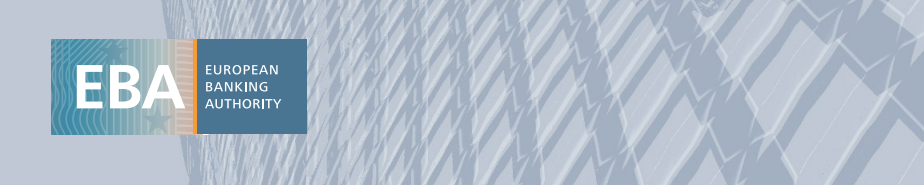 ESTUDIO DEL COSTE DE CUMPLIMIENTO DE REQUISITOS DE INFORMES DE SUPERVISIÓN INFORMEResumen ejecutivoEste informe (elaborado sobre la base del artículo 430, apartado 8, del RRC) analiza la experiencia de las entidades de crédito del EEE con los requisitos y el proceso de información supervisora de la ABE. Se centra en los costos y desafíos que enfrentan en ese proceso. El informe establece 25 recomendaciones para seguir mejorando la proporcionalidad significativa que ya existe en los informes de supervisión. Juntos, su objetivo es hacer que los requisitos de información supervisora de la ABE y el proceso de presentación de informes sean más eficientes para todas las partes interesadas. El informe también tiene en cuenta los beneficios de la supervisión normalizada de la presentación de informes a las autoridades públicas utilizando esa información para desempeñar su función. El efecto combinado de las recomendaciones identificadas podría reducir los costos de presentación de informes enfrentados hasta en un 15-24%. En el caso de las entidades pequeñas y no complejas, esto refleja ahorros que oscilan entre 188 y 288 millones de euros.Armonización y proporcionalidad en la información supervisora de la UELa ABE estableció en 2011 un marco común paneuropeo de información supervisora. Esto ayuda a las autoridades de supervisión nacionales y europeas a regular y supervisar de manera coherente a las entidades de crédito. Facilita el seguimiento de los riesgos institucionales mediante la evaluación común de riesgos de supervisión. También permite a las autoridades micro y macro prudenciales realizar un seguimiento del riesgo en todo el sistema.El marco común de información con supervisión de la UE sustituyó a una gran cantidad de requisitos nacionales de información. Fue fundamental para permitir la convergencia de las prácticas de supervisión. También hace que el diálogo entre las instituciones y los supervisores sea más eficiente y eficaz.La armonización de los informes de supervisión en toda la UE mejoró la calidad de los datos. Lo hace a través de un diccionario y formato común. Facilita enfoques comunes para resolver problemas técnicos en el marco de presentación de informes. Esto fomenta la acumulación continua de conocimientos técnicos en las autoridades e instituciones competentes.La armonización de los beneficios de la información supervisora beneficia a las entidades transfronterizas de todos los tamaños. Garantiza una regulación coherente y unas condiciones de competencia equitativas en toda la UE que también beneficien a las entidades de crédito nacionales.La ABE siempre ha puesto la proporcionalidad en el centro del trabajo de presentación de informes. En el actual marco de presentación de informes de la ABE, las entidades pequeñas y no complejas informan solo una fracción del número de puntos de datos de los grandes bancos, aproximadamente diez veces menos como resultado de la proporcionalidad incorporada en la legislación subyacente, como los modelos avanzados. El alcance y la naturaleza de la actividad institucional influyen en el alcance de la presentación de informes de supervisión.No obstante, la ABE reconoce que puede hacer más. El objetivo es mejorar aún más la proporcionalidad. Como resultado, la experiencia de presentación de informes será más eficaz y eficiente tanto para las entidades como para los supervisores.Mandato y enfoque del estudio del costo del cumplimiento En 2020, la ABE llevó a cabo un análisis en profundidad de la eficacia de los informes supervisores actuales. Esto incluyó medidas diseñadas para minimizar los costos de presentación de informes. Identificó otros ámbitos de proporcionalidad en el marco de presentación de informes. Este análisis se ajustó al mandato legislativo establecido en el artículo 430, apartado 8, del RRC, en el que se pedía a la ABE que:• medir el coste del cumplimiento de los STI de la ABE en materia de información supervisora; • analizar los retos de la presentación de informes de supervisión para las entidades; • equilibrar esto con los beneficios para los supervisores; • hacer recomendaciones para reducir los costos de presentación de informes en un 10 a 20% al menos para instituciones pequeñas y no complejas.El análisis se basa en aportes significativos e interacción con la industria. La ABE envió cuestionarios cuantitativos y cualitativos voluntarios a todas las entidades de crédito del EEE.La ABE entrevistó a varios organismos comerciales de la industria e instituciones pequeñas y no complejas en varios Estados miembros. La ABE también recibió estudios de casos voluntarios de varias partes interesadas que se han utilizado en el análisis. Los usuarios de los informes de supervisión, en particular las autoridades de supervisión, también proporcionaron información para fundamentar el análisis. La ABE deseaba consultar ampliamente, pero reconoce los verdaderos desafíos de las prioridades operativas en competencia. El análisis coincidió con la pandemia de COVID-19. Para muchas instituciones, esto amplió los desafíos para identificar y aislar los costos específicos de cumplimiento y presentación de informes solicitados en el cuestionario dirigido a las instituciones. Ello se aplica al marco de presentación de informes, a la presentación de informes ad hoc y a los costos de cumplimiento más generales. Estos desafíos deben considerarse al comprender este análisis y evaluación. Siempre que fue posible, la ABE amplió los plazos para ayudar a las instituciones a responder. Ahora tiene suficientes respuestas cualitativas y cuantitativas en todo el espectro de bancos del EEE. Principales conclusiones y recomendaciones para hacer que el marco y el proceso de presentación de informes de la ABE sean más eficientes El análisis de la ABE sugiere que la proporcionalidad ya existe en el marco de información supervisora de la ABE. Las instituciones pequeñas y no complejas reportan significativamente menos en comparación con las instituciones más grandes. Un uso más amplio de la tecnología solo ayudará a aumentar la eficiencia y reducir los costos asociados.Esta investigación también identifica muchas áreas para reducir aún más los costos de cumplimiento. Sus 25 recomendaciones conservan los beneficios para el usuario final del marco único de supervisión, al tiempo que responden a las preocupaciones de la industria. Abordan cuatro grandes áreas: a. cambios en el proceso de desarrollo del marco de presentación de informes de la ABE; b. cambios en el diseño de los requisitos de información supervisora de la ABE y en el contenido de la información; c. coordinación e integración de las solicitudes de datos y los requisitos de presentación de informes; d. cambios en el proceso de presentación de informes, incluido el uso más amplio de la tecnología.Este informe analiza esas recomendaciones en cuatro dimensiones: 1. posible impacto cualitativo en los costes globales de presentación de informes; 2. tiempo para hacer efecto sobre los costes una vez ejecutados; 3. estimación cuantitativa del impacto potencial en los costes de presentación de informes de las entidades pequeñas y no complejas; y 4. impacto potencial en los puntos de datos notificados, en relación con los requisitos de información supervisora.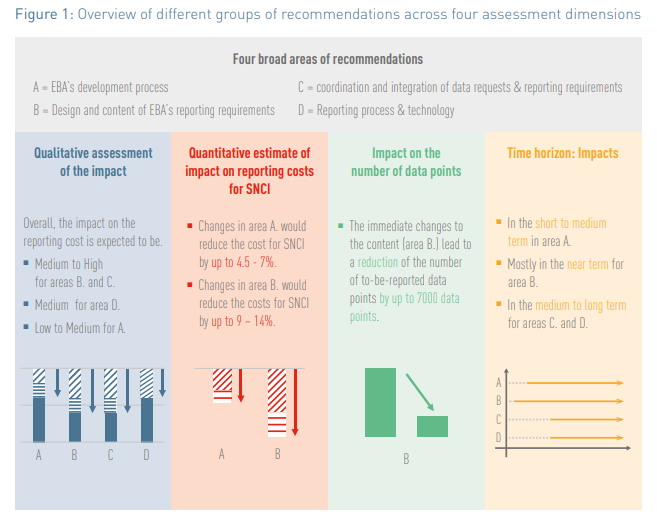 En consonancia con el mandato de la ABE, el presente informe se centra en identificar los ahorros en los costes de presentación de informes para las entidades pequeñas y no complejas. Sin embargo, las recomendaciones mejorarán los requisitos y procesos de presentación de informes para todas las instituciones. La ABE también tuvo en cuenta las necesidades de los usuarios supervisores de la presentación de informes en todo momento. Las recomendaciones no abordan los requisitos de información de otros organismos públicos (por ejemplo, autoridades de resolución o estadísticas). Estos no están cubiertos por el mandato de CRR para el estudio.Mejoras en los requisitos de información supervisora de la ABE La ABE identifica siete recomendaciones para aumentar la proporcionalidad en los requisitos de información. Estos afectan principalmente a instituciones pequeñas y no complejas. Además de reducir los costos de presentación de informes, estas recomendaciones reducen los puntos de datos informados hasta en 7000. La ABE considera los siguientes cambios en los requisitos de información supervisora:• racionalizar la presentación de informes sobre liquidez (métricas adicionales de seguimiento de la liquidez) y excluir a las entidades pequeñas y no complejas de la presentación de determinadas plantillas (recomendación 13); • introducir cambios en la notificación de grandes exposiciones, ratio de apalancamiento y NSFR (Recomendación 15 que ya se ha aplicado con la última revisión del marco de presentación de informes); • investigar formas de permitir la presentación de informes consolidados simplificados para los grupos formados por entidades que se benefician de los requisitos de presentación de informes simplificados (recomendación 9); • mejorar y simplificar aún más la presentación de informes sobre el gravamen de activos, incluida la posibilidad de eximir a las entidades pequeñas y no complejas de determinadas informaciones (recomendación 11); • revisar la definición del gravamen de activos para crear la igualdad de condiciones entre las entidades que aplican normas contables diferentes (recomendación 12); • revisar el ámbito de aplicación y las frecuencias de las plantillas de presentación de informes identificadas como menos importantes y menos utilizadas por los supervisores (recomendación 14); y • adoptar un enfoque «básico + complemento» al diseñar nuevos requisitos de presentación de informes y revisar los requisitos existentes, cuando sea factible (recomendación 10).Mejoras en el proceso de presentación de informes de supervisión El informe proporciona siete recomendaciones para mejorar los procesos internos de la ABE para el desarrollo, la articulación y la presentación de los requisitos de presentación de informes de supervisión que incluyen:• una mejor señalización de los requisitos, incluidos los requisitos de información, aplicables a los diferentes grupos de entidades (recomendaciones 1 y 2); • introducir una mejor articulación, explicación y proporcionar ejemplos y una mejor instrucción (incluso, cuando sea posible, en formato legible por máquina) para ayudar a las instituciones a aplicar los requisitos de presentación de informes (recomendaciones 4, 6 y 7); • buscar una mayor estabilidad en los requisitos de información supervisora de la ABE y proporcionar un período de aplicación más largo para los cambios en los requisitos de información (Recomendación 3).En el informe, la ABE también pide a los colegisladores de la UE que consideren un enfoque más coordinado para introducir cambios en la legislación existente o desarrollar nueva legislación que permita un mejor «empaquetado» de los cambios en la notificación y un mayor tiempo de aplicación proporcional a la naturaleza y el alcance de los cambios / nuevos requisitos (Recomendación 5). Sobre la base de otro conjunto de recomendaciones, la ABE trabajará con las autoridades de supervisión para mejorar la coordinación entre las diversas partes interesadas que recopilan información de las entidades de crédito mediante la promoción de sus taxonomías y la introducción de una mayor coordinación en las recopilaciones de datos ad hoc (recomendaciones 8, 16, 17, 18). Esto reducirá los costes globales de información de las entidades de crédito no necesariamente directamente vinculadas al marco de información supervisora de la ABE.Mayor uso de la tecnología y la integración de datos El análisis de la ABE respalda el impulso de la industria hacia una mayor digitalización. Una mejor gestión de los datos y una mejor tecnología deberían hacer que el proceso de presentación de informes sea más eficiente. A su vez, esto conducirá a una reducción de los costos generales de presentación de informes. La ABE y las autoridades competentes siguen sensibilizando sobre las soluciones FinTech y RegTech y promoviendo su adopción por las instituciones (recomendaciones 23 y 24), así como promoviendo una mejor digitalización de los documentos y contratos internos de las instituciones (Recomendación 22). Esto es particularmente relevante para las instituciones pequeñas y no complejas. El estudio identifica la necesidad de ayudarlos a eliminar las barreras para una adopción más amplia.El informe también identifica los beneficios potenciales de una mejor integración de los datos, incluida la integración entre la información supervisora y la divulgación de información pública (Recomendación 20), la integración y una mejor agregación interna de datos de riesgo dentro de las instituciones (Recomendación 21) y la promoción del trabajo de la ABE sobre la presentación de informes integrados (Recomendación 19). Las recomendaciones en este ámbito no reducirán directamente los costes de presentación de informes de supervisión de la ABE, pero la tecnología contribuirá a una reducción general de los costes de información institucional.Impacto potencial de las recomendaciones Las evaluaciones cualitativas y basadas en el juicio de expertos sugieren que las recomendaciones del presente informe tendrán un efecto positivo sustancial en la reducción de los costos de los informes para las instituciones pequeñas y no complejas. Su efecto combinado se estima en hasta un 15-24%. Esto equivale a 188-288 millones de euros (utilizando la mediana como base). Los representantes de la industria corroboraron esto en las entrevistas de la ABE. Esto está en línea con los objetivos establecidos por el CRR.Próximos pasos La Junta de Supervisores de la ABE está de acuerdo con las recomendaciones de este informe. La ABE incorporará las recomendaciones dirigidas a la autoridad en su programa de trabajo y las aplicará como parte del trabajo en curso, de acuerdo con la disponibilidad de recursos internos.Las recomendaciones relativas a las mejoras de los procesos de elaboración de políticas de la ABE para el desarrollo de los requisitos de información supervisora se introducirán gradualmente en el trabajo en curso. Ciertas recomendaciones darían lugar a productos políticos específicos, como enmiendas al STI sobre informes de supervisión, o directrices/recomendaciones para las políticas de reenvío. Esos productos regulatorios seguirán el proceso habitual de desarrollo de políticas, que incluye buscar las opiniones de la industria y otras partes interesadas a través del proceso de consulta pública.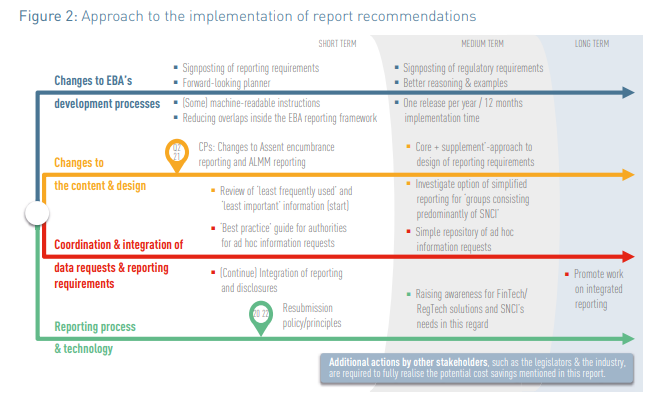 IntroducciónAntecedentesLa proporcionalidad y la pertinencia de los requisitos de supervisión constituyen el núcleo del enfoque de la ABE para desarrollar sus productos reglamentarios. Desde su creación, la ABE ha estado trabajando intensamente en diversos aspectos de la proporcionalidad, que se aplica en relación con casi todos los productos políticos que la ABE ha desarrollado, garantizando que la aplicación de las prácticas de regulación o supervisión sea proporcional a la naturaleza, escala y complejidad de las entidades supervisadas y sus actividades (1).La mayoría de los requisitos de información incluidos en el marco de información de la ABE están diseñados para permitir una evaluación del cumplimiento del Reglamento subyacente. Por esta razón, muchos de los elementos de proporcionalidad aplicables a la presentación de informes son en realidad el resultado de la legislación subyacente, con el uso de enfoques menos o más complejos para el cálculo de los requisitos de fondos propios o el nuevo NSFR simplificado frente al NSFR completo como ejemplos destacados. Más allá de eso, el alcance y la naturaleza de las actividades de las entidades informantes -en resumen, su modelo de negocio- influyen en el alcance de la presentación de informes. Los umbrales adicionales que tienen en cuenta el nivel de riesgo al que está expuesta la entidad de crédito u otros criterios desencadenantes tienen por objeto mantener a raya el coste de la información y la carga administrativa para las entidades informantes, al tiempo que respaldan la supervisión del cumplimiento o la evaluación de los riesgos por parte de los supervisores. En la práctica, las instituciones más pequeñas y menos complejas, en general, ya están reportando mucha menos información que sus pares más grandes. Sin embargo, la presentación de informes de supervisión, y la presentación de informes en general, se nombró como una de las áreas de cumplimiento que las instituciones perciben como asociadas con costos muy altos y a menudo se escuchan las demandas de medidas de proporcionalidad adicionales que benefician especialmente a las entidades más pequeñas.Como parte del trabajo en curso sobre la proporcionalidad en el marco de supervisión y los requisitos de información supervisora, en 2020, la ABE llevó a cabo un análisis en profundidad destinado a evaluar la eficacia de la presentación de informes actual, incluidas las medidas destinadas a una contención del coste de la notificación, e identificar otros ámbitos de proporcionalidad en el marco de notificación. Este análisis se llevó a cabo siguiendo el mandato legislativo establecido en el artículo 430, apartado 8, del RRC (2), que a su vez se basa en la petición de pruebas de la Comisión Europea de 2015, en la que el sector financiero mencionó la presentación de informes de supervisión como uno de los retos (por ejemplo, demasiados requisitos de información a nivel nacional y de la UE, incoherencias y solapamientos, etc.). El artículo 430, apartado 8, del RRC pide a la ABE que mida los costes en que incurran las entidades de crédito al cumplir los requisitos de información supervisora establecidos en el STI de la ABE sobre información supervisora (3). De conformidad con el mandato, los costes de notificación deben evaluarse desde la introducción de estos requisitos comunes y armonizados de información con fines de supervisión en la UE en 2014. También se pide a la ABE que evalúe si los costes de información asociados a los requisitos de información supervisora son proporcionales a los beneficios obtenidos a efectos de la supervisión prudencial y, sobre la base de ello, que formule recomendaciones sobre cómo reducir el coste de presentación de informes al menos para las entidades pequeñas y no complejas (SNCI) entre un 10 y un 20 %. Las conclusiones de este análisis deben formularse en un informe y entregarse a la Comisión Europea (véase la figura 3).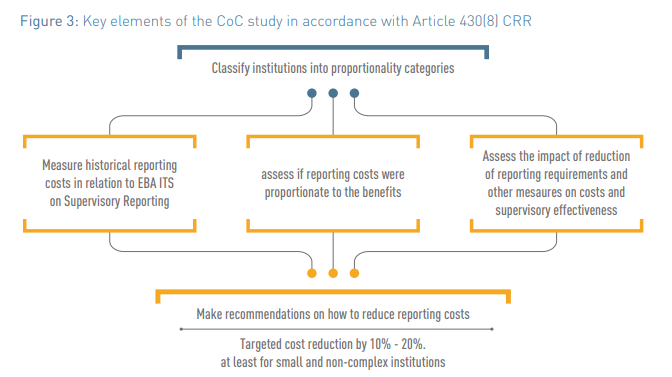 El estudio de CdC analiza los costos generales de presentación de informes de las instituciones de crédito para comprender los costos y sus principales impulsores. Dado que las entidades a menudo no pueden aislar el coste de presentación de informes asociado a los requisitos de información de un origen específico o sobre un tema específico, como parte del estudio, la ABE recopiló información básica sobre los costes asociados a otras obligaciones de información. Sin embargo, las evaluaciones más detalladas se centran principalmente en el marco de información supervisora de la ABE y, en particular, en los requisitos de información establecidos en el STI de la ABE sobre información supervisora, que consiste en informar sobre los fondos propios y los requisitos de fondos propios (COREP OF), las grandes exposiciones (COREP LE), el ratio de apalancamiento (COREP LR), la liquidez (LCR, NSFR, métricas de seguimiento adicionales), así como FINREP e informar sobre el gravamen de activos.A este respecto, es esencial considerar la posición del marco de información supervisora de la ABE dentro de los requisitos generales de información para comprender completamente la naturaleza de las preocupaciones planteadas por las entidades, así como para comprender qué tipo de medida podría o no ser efectiva. Sin embargo, la evaluación de las obligaciones de información fuera del control directo de la ABE no se explora de manera destacada en el análisis, ni la ABE proporciona ninguna recomendación a este respecto.La naturaleza detallada del mandato de RRC permitió a la ABE participar en el debate general sobre la proporcionalidad en la presentación de informes y hacer que la interacción con la industria en este campo fuera más específica y enfocada, centrándose en comprender los desafíos concretos y cómo afectan a los costos generales de presentación de informes a los que se enfrentan las instituciones, en lugar de mantener el debate sobre la carga general derivada de los requisitos de presentación de informes.En respuesta al análisis de los costes y beneficios de la presentación de informes, el informe proporciona recomendaciones sobre cómo reducir los costes de presentación de informes y hacer que el marco de presentación de informes de la ABE sea más eficiente. Algunos ejemplos específicos de tales medidas que deben analizarse se incluyen explícitamente en el mandato del artículo 430, apartado 8, del RRC, por ejemplo, una posible exención del SNCI de informar sobre los niveles de gravamen de los activos y una reducción de las frecuencias para determinados ámbitos de la presentación de informes. Como parte del análisis, la ABE también examinó otros ámbitos, por ejemplo, en relación con la notificación de métricas de seguimiento adicionales para la notificación de liquidez (ALMM) que se sugiere en el artículo 415, apartado 3 bis, del RRC, y con este fin tiene por objeto determinar el potencial de ahorro de costes derivado de las medidas, además de «recortar los puntos de datos» o reducir las frecuencias de notificación.En consecuencia, las recomendaciones presentadas en el presente informe, en lugar de limitarse a las propuestas de cambios en el contenido de los requisitos de presentación de informes de la ABE, también apuntan a mejorar la eficiencia del proceso de presentación de informes y el entorno de presentación de informes en su conjunto. Entre otras, las recomendaciones abarcan los cambios que la ABE puede realizar en sus procesos para que los requisitos de presentación de informes sean más fáciles de entender y más accesibles. Aunque el mandato de CRR apunta específicamente a la reducción de costos para el SNCI, la ABE considera que el estudio es una oportunidad para aumentar la eficiencia de los requisitos de presentación de informes y el proceso de presentación de informes para todas las entidades informantes.Las recomendaciones formuladas en el presente informe tienen por objeto abordar las preocupaciones relativas al actual marco de presentación de informes de la ABE y al proceso de presentación de informes en general, planteadas por las entidades informantes que aportaron sus aportaciones al estudio. Todas las medidas se evalúan en relación con los beneficios que la información supervisora normalizada proporciona a las diversas partes interesadas que utilizan la información recibida de esta manera para desempeñar sus funciones, en particular centrándose en las autoridades de supervisión y resolución.En este contexto, el informe se estructura en cuatro secciones principales, donde: a). En la sección 2 se ofrece una visión general de los costes de información soportados por las entidades de crédito y se especifican los impulsores de dichos costes. También resume los principales retos que las entidades informantes identifican en la presentación de informes con fines de supervisión, y en particular en el marco de información supervisora de la ABE; b). En la sección 3 se analizan los principales beneficios de la presentación de informes normalizados, y en particular del marco de información de la ABE, para sus principales usuarios; c). En la sección 4 se analizan los principales retos de las entidades resumidos en la sección 2 a la luz de su impacto en el desempeño de las tareas de supervisión. Presenta recomendaciones específicas destinadas a reducir los costes de presentación de informes y a aumentar la eficacia del marco de información supervisora de la ABE. En la sección también se examina el impacto general previsto de las posibles medidas en los costos de presentación de informes en que incurren las entidades informantes, y principalmente el SNCI, que incluyen: i. cambios en el proceso de desarrollo del marco de presentación de informes de la ABE; ii. cambios en el diseño de los requisitos de información supervisora de la ABE y en el contenido de la información;iii. mejoras en la coordinación e integración de las solicitudes de datos y los requisitos de presentación de informes; iv. cambios en el proceso de presentación de informes, incluido el uso más amplio de la tecnología. d. La sección 5 proporciona información sobre los próximos pasos y cómo la ABE planea implementar las recomendaciones proporcionadas en este informe, incluso a través del estudio de viabilidad sobre la presentación de informes integrados.El informe también se complementa con una serie de anexos en los que: a). El anexo 1 ofrece una visión general del enfoque metodológico que la ABE ha elegido para recopilar información y realizar el análisis de los elementos enumerados en el artículo 430, apartado 8, del RRC; b). El anexo 2 resume el resultado de la correspondencia de las entidades de crédito que operan en el EEE con respecto a las categorías de proporcionalidad introducidas en el RRC; c). El anexo 3 explica la metodología y los resultados de la estimación de los costes de notificación en todo el EEE; d). En el anexo 4 se ofrece una clasificación completa de los factores de costes identificados por las instituciones; y e). En el anexo 5 se ofrece una visión general de la clasificación completa de las obligaciones de información.1.2. Enlace al estudio de viabilidad sobre la presentación de informes integrados Como parte de su trabajo global sobre proporcionalidad, la ABE también está trabajando en un estudio de viabilidad sobre un sistema coherente e integrado para la recopilación de datos estadísticos, datos de resolución y datos prudenciales (en lo sucesivo, «el estudio de viabilidad» (4). A diferencia del estudio de viabilidad, que es de carácter prospectivo y tiene por objeto identificar las características básicas de un posible enfoque futuro de la presentación de informes reglamentarios, el estudio del CdC también tiene un carácter retrospectivo, dando a la ABE la oportunidad de verificar la eficacia de los requisitos de información establecidos, incluido el efecto invernadero. la adopción de medidas para lograr la proporcionalidad y para revisarlas y revisarlas, cuando sea necesario. Sin embargo, la información recopilada en el estudio de CdC también se utiliza para los fines del estudio de viabilidad, ya que contribuye a una mejor comprensión de los impulsores de costos de los informes y proporciona información que conduce a una mejora del diseño futuro de los informes.Ambos ejercicios tienen sinergias visibles que han sido plenamente explotadas por la ABE, especialmente cuando se trata de la información sobre el uso de soluciones de presentación de informes y el impacto en (reducción) de los costos de presentación de informes a través del uso más amplio de la tecnología.